MT BULLER DOG PERMIT APPLICATION    2019-2020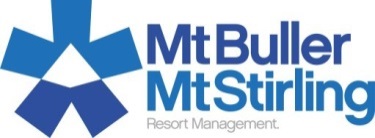 Please complete ONE FORM per dogEmail to dogs@mtbuller.com.auThis Dog Permit application is to be completed by the dog owner, in conjunction with the full understanding and acknowledgment of the Mt Buller Dog Policy.It is the dog owner’s responsibility to ensure all Dog Permit Conditions are adhered to, regardless of who may be in control of the dog at any given time.Note: This application must be submitted along with all required supporting documents (see checklist below) and the signed declaration (see over page), in order for a permit to be considered and issued.APPLICATION CRITERIA CHECKLISTMt Buller Dog Permit DECLARATION 2019-2020I confirm that I, and anyone to be responsible for the dog have read, understood and acknowledge the Mt Buller Dog Policy and the Dog Permit Conditions in entirety.  I acknowledge the following:  The purpose and scope of the Dog Policy; I am eligible for a Dog Permit and have submitted a complete and fully compliant application form; I, and anyone responsible for the dog, have read, understand and agree to conform to all Conditions set by the Dog Policy and the Alpine Resorts (Management) Regulations 2009 Regulation 45;I, and anyone responsible for the dog, have read, understand and acknowledge the Mt Buller Dog Permit Penalties for Breach of Conditions, and declare that:the dog will be on a lead at all times when outdoors, and will not be left tied up in public places.the Mt Buller Registration tag will be visible, and worn at all times.the dog will not be taken on any public transport.a waste removal device will be attached to the dog lead, and all dog excrement will be cleaned up properly for disposal in a tied bag. the dog will be under effective control at all times and restrained from causing the following:Danger or unreasonable disturbance to other persons;Damage or interference to property; andDisturbance or injury to wildlife.the dog will only be walked on a lead, in Mt Buller village streets.  The dog will not be permitted in the Village Centre (Lower Athlete’s Walk, Clocktower, Village Square Plaza, T’s Café) at any time. under no circumstance will the dog be permitted to enter the ski area including lift loads/unloads (summer or winter) or on non-designated trails. the responsible person in care of the dog will provide their name and address on request of any RMB officer or mountain staff member identifiable by uniform.I understand my Dog Permit may be cancelled upon breach of the Conditions without warning. This declaration must be completed and returned to the RMB with the fully complete application form including the required current supporting documents.  Following approval, a request for payment will be provided.Dog Permits will not be issued if this declaration is not returned.(Complete all sections)(Complete all sections)(Complete all sections)(Complete all sections)OWNER DETAILS:OWNER DETAILS:OWNER DETAILS:OWNER DETAILS:Owner's Name:Owner's Name:Owner's Name:Owner's Name:Owner's Residential Address:Owner's Residential Address:Owner's Residential Address:Owner's Residential Address:Owner's Postal Address (if different to above):Owner's Postal Address (if different to above):Owner's Postal Address (if different to above):Owner's Postal Address (if different to above):Mobile:Email:Email:Email:Mt BULLER RESIDENCY DETAILS:*attach supporting documents, see Criteria 2 and 3Mt BULLER RESIDENCY DETAILS:*attach supporting documents, see Criteria 2 and 3Mt BULLER RESIDENCY DETAILS:*attach supporting documents, see Criteria 2 and 3Mt BULLER RESIDENCY DETAILS:*attach supporting documents, see Criteria 2 and 3Apartment Name:Apartment Name:Apartment Name:Apartment Number:Apartment Number:Mt Buller PO Box Number:Mt Buller PO Box Number:orMt Buller Mail Redirection (attach evidence) :     Y    /    N   orMt Buller Mail Redirection (attach evidence) :     Y    /    N   orMt Buller Mail Redirection (attach evidence) :     Y    /    N   Mt Buller Phone Number:Mt Buller Phone Number:DETAILS OF DOG:*attach supporting documents, see Criteria 4DETAILS OF DOG:*attach supporting documents, see Criteria 4DETAILS OF DOG:*attach supporting documents, see Criteria 4DETAILS OF DOG:*attach supporting documents, see Criteria 4Name:Breed:Breed:Colour:Distinguishing Marks:Distinguishing Marks:Distinguishing Marks:Desexed:              Y   /   N CRITERIA 1 - FEECRITERIA 1 - FEEAnnual Fee (please wait for approval and payment request)Annual Fee (please wait for approval and payment request)CRITERIA 2 – Mt BULLER RESIDENCY DETAILSCRITERIA 2 – Mt BULLER RESIDENCY DETAILS2 (a) - Property Owners (go to 2 (b) if you do not own your property)2 (a) - Property Owners (go to 2 (b) if you do not own your property)Evidence of property ownership (e.g your name and property details from lease or sub-lease)2 (b) – Permanent and seasonal residents (continue to Criteria 3 if you own your property)2 (b) – Permanent and seasonal residents (continue to Criteria 3 if you own your property)13 week minimum consecutive rental contractCRTIERIA 3 – Body Corporate / Site ConsentCRTIERIA 3 – Body Corporate / Site ConsentIf you are renting the apartment, written consent from the owner; andCurrent written consent from the Body Corporate or Management, or written confirmation of unanimous consent from all apartment owners on site, permitting the dog onto the siteCRITERIA 4 – DETAILS OF DOGCRITERIA 4 – DETAILS OF DOGProvide current and certified written details of the dog's council registration where the dog resides for the majority of the year outside the Mt Buller Alpine Resort.  Registration information must state the dog's name, sex, and breed and if it is desexed (e.g your council registration invoice document - NOT the receipt of payment or council tag details).Office Use OnlyDog Owner’s nameRMB Environmental Services Approval  Y  /  N*Signature of Dog OwnerSignature of RMB Environmental Services*Office Use Only - Further comment for non-approval:  Applicant notified ( ____   /  ____  /  ____ )